2019年度质量诚信报告浙江金盾风机股份有限公司2019年1月目  录第一部分 前言	1报告编制规范	1致辞	1企业简介	2第二部分 企业质量信用报告	3企业质量理念	3企业质量管理	3质量管理机构	3质量管理体系	3企业质量诚信	4质量诚信管理	4质量文化建设	4企业质量基础	5企业产品标准	5企业计量水平	6认证认可情况	6特种设备安全管理情况	6产品质量责任	7产品质量承诺	7产品售后责任	8企业社会责任	8质量信用记录	10质量风险管理	10质量投诉处理	10质量风险监测	12应急管理	12第三部分 报告结语	13前   言报告编制规范《浙江金盾风机股份有限公司公布的质量信用报告》回顾了浙江金盾风机股份有限公司在质量管理、产品质量责任、质量诚信管理等方面的理念、制度、措施以及取得的成效。关于本报告的披露内容，说明如下：（一）报告范围报告的组织范围：浙江金盾风机股份有限公司报告的时间范围：2018年1月至2018年12月报告的发布周期：本报告为年度报告（二）报告内容客观性声明本报告完全依托公司生产经营实际情况而编写，内容客观公正，绝无虚假信息，定期公布，以接受社会的监督指导。（三）报告数据说明本报告以网络版形式发布。可在本公司网站www.jindunfan.com查询。公司总经理致辞尊敬的政府质监部门、各界朋友及同仁：浙江金盾风机股份有限公司衷心感谢社会各界广大用户的厚爱、支持与合作！我公司拥有先进的生产工艺和设备，建立了严格的质量控制体系和完善的售后服务体系，致力于发展成为与国际同步乃至领先的，以先进制造技术为核心的通风系统及设备制造商。我们将继续弘扬“敬业负责 协力开拓”的金盾精神，坚持“诚信是金，品质是盾”的质量理念，以高水平的管理手段、高素质的人才队伍、先进的生产设备、雄厚的资金实力，以通过对技术、生产和服务要素的有效配置，提供符合客户需要的产品或服务。金盾风机的发展与社会各界的关爱和帮助，上、下游同行们的支持是分不开的，因此我们愿与业界同仁共同努力、共同提高、共同为社会提供高品质、安全、先进的通风设备产品和技术支持服务。欢迎政府质量部门及社会各界监督指导。企业简介浙江金盾风机股份有限公司（简称：金盾股份；代码：300411）是一家专注于军民融合高端设备及系统研发制造的高新技术企业。公司于2014年12月在深圳证券交易所创业板正式挂牌交易，以资本市场为平台，通过外延式并购，积极寻求制造业升级机遇，并稳步涉入高端设备及军工制造产业链。随着国家“军民融合”及“中国制造2025”战略发展的深入，未来公司将融合浙江金盾风机装备有限公司、浙江红相科技股份有限公司、江阴市中强科技有限公司、四川同风源建设工程有限公司等控股子公司各自在资金、技术、行业经验、客户等方面的优势，在有利的政策背景下积极投身于高端制造及国防军工领域，实现社会效益与经济效益共增长。公司前身浙江金盾风机风冷设备有限公司，创办于2005年12月，是一家专业从事于地铁、隧道、核电、民用、工业等领域通风系统装备的研发、生产和销售集一体的国家高新技术企业。2017年，公司借助资本市场进行产业重组升级，并购了浙江红相科技股份有限公司、江阴市中强科技有限公司及四川同风源建设工程有限公司；2018年，公司原有风机业务通过结构治理重塑，整合到全资子公司浙江金盾风机装备有限公司，自此构建了公司未来的新蓝图、掀开了公司发展的新篇章。截至2018年12月31日，公司总资产20.88亿元，净资产16.47亿元。公司拥有一支高水平、高能力、高素质的员工队伍，员工总数达1500人左右，其中本科学历及以上多达600余人。卓越的企业培养卓越的员工，卓越的员工造就卓越的企业。展望未来，公司将进一步拓展高端装备及系统的研发制造能力，形成军工、核电、轨道交通、国防科研、军事隐身伪装、工程项目总承包等领域协同发展的主营业务格局。公司将继续坚持以稳健务实的经营风格，秉承为社会创造价值、为客户创造财富的使命，与您共创美好未来！企业质量信用报告企业质量理念公司的质量理念是“诚信是金，品质是盾”。品质是公司的创业之本、兴企之基。强化品质意识、落实品质责任是贯彻品质理念的首要工作。谁生产谁负责，谁受益谁担责是作为基本观念要在全公司广泛展开宣贯，得到全面实施。特别是经营者和管理者，要主动树立品质意识、主动承担品质责任。质量管理2.1质量管理机构公司总经理亲自主持以质量为核心的经营战略的调查、研讨和制订。公司常务副总及质量管理部对本公司的产品质量安全工作全面负责，组织制定企业质量发展战略、年度质量工作计划和质量安全保障措施；建立并实施先进质量管理体系和管理方法；组织实施质量改进、质量攻关等群众性质量活动；配备相应人员并规定其职责、权限和相互关系，确保质量管理体系得到建立和保持，并推动持续改进。质量管理组织机构图如下：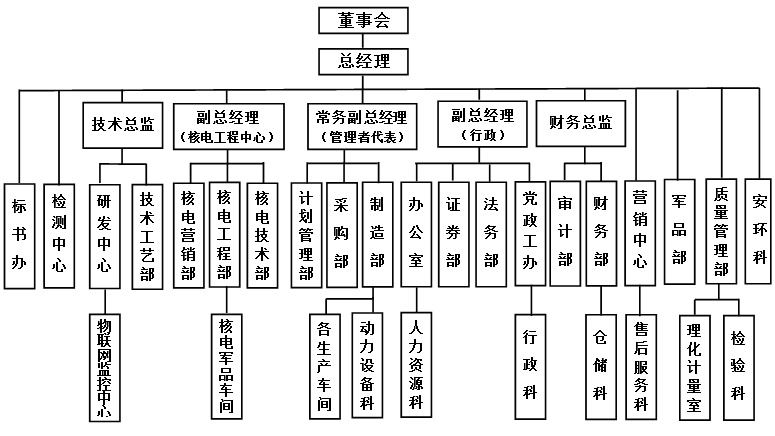 2.2质量管理体系质量是企业的生命，从生产通风产品的第一天起，公司总经理就把产品质量当作第一件大事来抓。在质量管理工作中，高瞻远瞩，制定出切合企业实际发展的质量方针和质量目标。“成功奥秘，在于我做事一丝不苟；信赖金盾，在于她的品质绝无折扣”的质量方针充分体现了以顾客和市场为关注焦点，争做没有最好，只有更好，以细致出精品、以专业铸品质，永远追求以更好的质量赢得客户的超值满意。公司相继通过了ISO9001质量管理体系、GBJ9001质量管理体系等诸多认证。公司最高领导关注顾客、重视产品质量和体系的保持、完善，员工的质量意识普遍较高。公司领导关注基础设施的建设，逐年投入资金购置生产和检测设备及对相关设施进行改造；同时招聘充足的专业技术人员，增强了科研生产的保证能力，资源配置满足当前科研生产的需求。在日常的实际工作中，对体系不断地进行完善、更新和改进，认真组织和部署好体系每年的内审和管理评审工作，通过每年的内审、管理评审以及外部监督审核对体系实施持续改进，保证我公司质量管理体系运行的充分性和有效性，很好的保证了产品的质量。企业质量诚信3.1质量诚信管理作为一个企业，持续健康发展的前提是守法经营、诚实守信。金盾风机产品之所以具有良好的口碑，经得起时间的考量，完全得力于我公司诚信经营。多年来，公司一直本着对消费者、对员工的高度责任感进行生产经营。从管理层到一线员工，始终坚持以产品质量为先，视质量为企业的生命，从设计开发、采购、生产过程控制、产品检测、售后服务等方面都严格按国家标准及相关法律法规要求执行，实现从设计开发-采购-生产-售后，全过程的跟踪监测及管理，以便为顾客提供满足需求与期望的产品。公司通过教育培训、发放《员工手册》等形式向全体员工宣传公司“诚信是金，品质是盾”的核心价值观。3.2质量文化建设质量文化是企业文化的一个重要组成部分，是企业在质量方面追求的宗旨、观念和道德行为准则的综合体现。现代企业的核心竞争力不是产品和服务，而是优秀的企业文化。公司在企业内形成了人人关心质量，创品牌人人有责的良好氛围。公司还通过了广泛开展生动活泼的质量意识活动，加速转变全体员工的陈旧质量观念，增强员工的竞争意识和责任感，在员工中牢牢树立爱岗敬业精神，追求满足客户的要求。员工在自己的岗位上，时刻警示自己，产品实现的整个环节设计开发、采购、生产、检验、售后服务，你的每一步操作和决定都直接影响到产品的质量，影响到产品的市场信誉，所以，严把质量关，已成为员工的自觉意识。质量意识的提高，使全员参与质量管理热情高涨公司在质量文化的建设上，除了做好资料体系建设、增强自身技术实力、提高核心竞争力外，还非常重视员工的教育培训工作。公司根据各岗位中员工需求，每年要制定详细的员工培训计划并组织实施，中途如果部门根据需要提出培训申请也尽量安排。培训的方式也是多种多样，聘请公司内外工程师授课，不断更新知识与技能，使其跟上不断发展变化的社会与市场，同时对培训效果进行评估。公司除了外聘或引进一些人才外，更注重从内部发现和培养人才，敢于从一线员工发现和提拔技术和管理人才，即看文凭，又看水平，并注意新老结合，以老带新，保持队伍的活力和连续性。通过多年的培养和调整，公司现有的管理和技术人才分明，关键岗位形成了良好的梯队，奠定了质量管理良性发展的人员基础。企业质量基础4.1企业产品标准公司将企业标准化贯穿于生产全过程，从原辅材料、包装材料的采购、半成品、成品检验等各个环节，均制定了相关标准。从而使产品从原辅材料进厂到成品出厂的整个生产过程都处于标准化规范管理之中，对稳定产品质量、提高企业管理水平奠定了良好的基础。4.2企业计量水平公司严格执行《中华人民共和国计量法》等文件法规，从原材料采购、过程管理、生产设备、检验设备、工序检验、成品检验等环节建立了一整套管理文件和控制方法。设有专兼职计量人员负责公司的在用计量设备管理、配备和定期校检工作，注重对计量管理人员的专业培训，为公司的计量管理的规范化提供了有力的保障。为确保产品质量，在产品生产工艺中严格过程控制， 对生产工艺过程中的原辅材料等加强计量管理，确保计量设备的正常运行和计量的准确性。对计量器具从采购、入库出库严格按照审批计划和管理程序执行，仓库有专人保管计量器具，建立台帐和登记手续，计量器具的领用出库必须通过检定， 有检定合格证方可投入使用；对在用的计量器具严格按周期检定，强化现场检查和监管，掌握其使用情况，发现问题及时处理；对存在问题部门提出整改意见，采取积极有效措施进行整改，为生产优质产品奠定了坚实的的计量基础。所有监视测量设备均经过有资质的计量检定单位检定和校准，可有效测量和试验结果的准确性。4.3认证认可情况公司先后通过了ISO 9001质量管理体系，ISO 14001环境管理体系，GB/T 28001职业健康安全管理体系，CQC节能认证、AMCA认证、CCSR9001中国船级社质量管理体系认证、武器装备质量体系认证、三级保密资格单位认证，取得了安全生产标准化二级企业证书、企业信誉报告（AAA）等资格证书。4.4企业检验水平 公司检验试验手段完善，拥有动平衡、无损检验、理化检验和功能性试验设备、长度和力学计量器具等100余台（套），其中无损检测设备配备有X射线机、超声波探伤仪、磁粉探伤机等，材料理化性能试验设备有光谱定量分析仪、材料力学性能试验机、金相检验仪器、硬度计，功能性试验设备有动平衡机、自动采集处理气动性能试验装置，同时配备了相应的检测几何尺寸、角度、粗糙度、形位公差、温度、压力和流量等计量器具。公司质量体系完善，质量保证全面，于2003年通过ISO9001质量管理体系认证、2006年获计量检测体系合格证书，并于2008年5月取得暖通、制冷空调用通风机的全国工业产品生产许可证。公司质保部负责检验和试验工作，现有的检验、试验能严格执行法规及相关规范标准，已具备核级风机从原材料进厂、工序控制、装配全过程的检验和试验的相关资源，相应的试验室、设备、人员机构、环境管理、职业健康安全管理均严格遵循（ISO 9001∶2015、ISO 14001∶2015、GB/T 28001:2007、 GB、JB、ASME等）相关法规、标准条例实施规范性管理。能开展的主要检验和试验项目有：---- 钢材、不锈钢、铸铝等材料的化学成分分析；---- 钢材、不锈钢、铸铝等材料的力学性能试验；---- 电机耐压、绝缘电阻、电流、噪声、振动等性能检测；---- 机加工件外形尺寸公差、形位公差等检验和表面粗糙度检验；---- 主轴、铸造叶片和轮毂等热处理后硬度测定和表面质量检验；---- 理化试验（拉伸、冲击、硬度、晶间腐蚀、成品化学成分分析、金相检验等）；---- 无损检测（VT、RT、UT、MT和PT）；---- 成品尺寸检验。---- 风机的功能性试验，包括：•气动性能试验•噪声试验•振动试验•机械运转试验•机壳、主轴密封性能试验•叶轮动平衡试验•叶轮超速试验产品质量责任5.1产品质量承诺公司产品均持证生产，拥有制冷设备及防爆电气全国工业产品生产许可证，持有中华人民共和国民用核安全设备设计、制造许可证，产品质量、售后服务质量水平都处于行业领先地位。质量诚信承诺：公司郑重向全社会承诺，并以此自律：1、建立质量诚信教育和奖惩制度。组织员工按照制度要求学习质量诚信规范，提高质量诚信意识，并做好相关记录；结合员工的岗位职责落实质量诚信责任，形成质量诚信绩效评价和奖惩机制，推动员工积极参与企业质量诚信建设。2、建立质量诚信检验制度。按照有关规定配备具有资格或相应能力的检验人员；对原材料和外购、外协件进行严格的检验或验证，并按规定保存相关的检验或验证记录；配备必需的出厂检验设备，按照标准要求对最终产品进行严格的质量检验，确保不合格产品不出厂，并按规定保存产品出厂检验记录；对在用的检验检测设备定期进行验定或标准，确保检验检测设备符合要求。3、建立售后服务制度。向顾客提供产品使用说明；建立顾客档案；建立售后服务网络，在承诺的时间内帮助顾客解决产品使用过程中遇到的问题，妥善处理顾客对产品质量的抱怨和投诉，努力使顾客满意；开展顾客满意度调查，了解顾客需求，持续改进质量。4、本企业对涉及人体健康和人身、财产安全的产品，建立有效的召回和追溯制度。对发现存在缺陷的产品，能够及时召回；对出现产品质量事故，能够及时妥善处理，并追究相关责任人的责任。5、开展用标识明示质量等形式的质量诚信自律活动。对产品使用的原材料、质量性能或质量等级反映产品质量状况的特性进行明示或作出公开承诺。如果本企业产品质量问题导致国内外通报，退货或销毁的，本企业自愿接受国家和相关条约按规定要求作出的相关处理。5.2产品售后责任公司制订了一整套严密成熟的售后服务制度，当出厂产品存在质量、安全等隐患时，能够有效迅速地追溯、修理、更换、召回等，确保相关的隐患产品顺利准确召回且得到有效处理。公司郑重承诺，如果公司产品出现质量问题，在经过公司与有关部门共同调查以后证实确实是公司责任时，公司将严格按《产品质量法》等相应的法律法规执行，并对客户致以诚挚的歉意。今年来公司从未因产品质量安全事故而发生实际召回。5.3企业社会责任5.3.1安全管理为保证本公司安全生产投入的有效实施，公司成立安全生产管理委员会，实行分层负责分层管理的安全生产管理岗位责任制度，签署安全生产责任书、组织安全培训、配备消防安全设备、定期进行全公司安全大检查、制定应急预案、执行安全“三同时”等。公司建立各职能部门的安全职责，建立各级各类人员的安全职责。公司还制定以下规章制度：⑴安全生产检查制度；⑵伤亡事故管理制度；⑶职业安全健康教育制度；⑷建设项目安全健康管理制度；⑸特种设备及人员安全管理制度；⑹相关方安全管理制度；⑺防火安全管理制度；⑻危险作业审批制度；⑼电气临时线审批制度；⑽危险化学品管理制度；⑾厂内交通安全管理制度；⑿职业病预防管理制度；⒀安全奖惩制度；⒁安全防护设备管理制度；⒂防尘防毒设施管理制度；⒃劳动防护用品管理制度；⒄女工和未成年人保护制度；⒅易燃易爆场所管理制度；⒆安全生产“五同时”管理制度；⒇劳动合同安全监督制度。同时，公司设立安全生产专项费用台帐，做到专款专用。依法参加工伤社会保险，为从业人员交纳工伤保险费，为从业人员提供符合国家标准或行业标准的劳动防护用品。对新职工入厂进行三级安全教育、特种作业人员培训教育。工伤事故统计报告工伤事故应按“四不放过”的原则进行处理。公司建立健全了岗位安全操作规程，对操作人员培训了本岗位的安全操作规程。公司本着“持续改进、确保员工安全、健康”的职业健康安全管理方针，充分依靠科学管理，坚持以安全第一，预防为主，不断改进管理体系的有效性，最大限度的消除各种危险源和隐患，避免和减少员工及所有进入工作场所人员健康安全及公司财产的损害，努力提高公司管理水平。5.3.2环境保护公司在日常管理中识别了适用的环境法律法规，并严格贯彻执行国家、省、市的环保相关法律法规。主要污染物为生活污水，公司每年委托有资质的第三方机构对公司产生的污水、厂界噪声及无组织排放进行检查，检测结果均符合相关标准，无超标排放现象。公司生产过程中产生的固废，均委托有资质的企业进行回收处置，无污染环境事件发生。公司积极响应国家号召，节约资源，推行清洁生产，减少污染物排放。公司已通过ISO 14001环境管理体系认证。5.3.3社会责任（1）公共责任方面公司在追求经济效益、保护股东利益的同时，积极保护职工的合法权益，诚信对待供方、代理商和消费者，积极从事环境保护、社区建设等公益事业。此外，公司通过了按ISO9001质量管理体系认证、CCSR9001中国船级社质量管理体系认证、HAF003国家核设施质保体系要求、ISO14001 环境管理体系认证、通过浙江省经贸委、浙江省环保局清洁生产审核，被评为“绿色企业”。在经营活动中，遵循自愿、公平、等价有偿、诚实信用的原则，遵守社会公德、商业道德，接受政府和社会公众的监督，处处体现金盾“回报员工、奉献社会”的理念。（2）道德行为方面公司核心价值观“诚信是金、品质是盾”，企业立业基础“重德”，公司从企业文化高度对诚信道德规范提出的重点要求。同时，建立了以综合管理部、审计部为核心的企业内部监察体系。对于公司高层管理人员，由董事会、公司审计部对其经营活动进行监督，并以内部审计报告等形式反映公司生产经营情况。对于中层管理干部，由高层领导、综合管理部、审计部、工会以及所有员工对其进行监督。综合管理部、审计部通过内部监察、审计的方式对其管理方式、重大经营决策进行监督；内部通过举报信箱、邮件、电话、网络论坛等方式对中层管理干部的行为进行监督；定期通过满意度调查的方式，测量内部员工、外部代理商对管理人员的满意度。通过以上做法，中层管理人员在经营活动中无重大违规现象。对于公司的各项生产、销售等经营活动，公司通过国家税务部门、银行以及合作伙伴监督其规范性。公司积极向国家缴纳税款，先后多次获得市纳税先进单位称号；公司与银行保持良好的合作关系，及时还贷，保证了银行信用评价的优良记录；对供方、代理商等外部合作伙伴，公司严格遵循合同条款约定，并严格按照财务操作规定进行财务工作，保证了财务报表的客观真实。（3）公益支持方面多年来公司在做大、做强企业的同时，始终不忘自身的社会责任，热心公益事业。 自成立以来，深入贯彻落实“三个代表”和科学发展观思想，落实《全民道德纲要》，公司围绕战略目标，根据行业特点、地域实际，确立捐资助学、公益环保、扶贫济困作为公司重点支持领域。成立了由高层领导挂帅的公益计划实施组织体系，明确了工会、综合管理部等部门在公益支持领域的相关职责， 把公益支持纳入年度全面预算，年底对执行情况进行检查。目前已累计向社会捐款捐物达600多万元，用于抗震救灾、扶贫济困，支持教育、慈善、环保等事业。5.4质量信用记录公司于2013年获得上虞“区长质量奖”，其“金盾”商标被评为浙江省著名商标，报告期内无质量信用不良记录。六、质量风险管理6.1质量投诉处理为了能及时接受和处理顾客投诉、提高客户满意度，公司制订了《投诉管理程序》，建立了比较完善的顾客投诉机制。顾客投诉处理流程见图表2.3-1。图表2.3-1  顾客投诉及交易方式图表2.3-2 顾客信息投诉管理流程图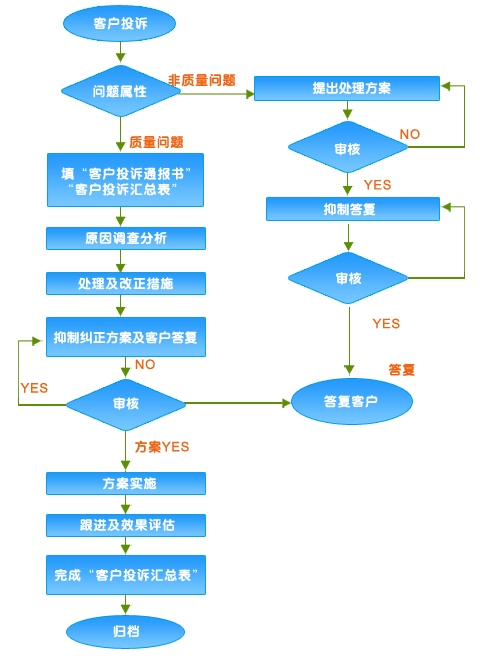 图表2.3-3 部分投诉问题的整改措施投诉事件解决之后，由销售部服务人员对投诉顾客进行回访，了解其对处理方式的满意程度。 销售部人员每月会将产品及服务的投诉情况整理成汇报文件，每半年召开一次质量分析会议，由质量管理部、制造部、设备科、销售部、采购部、其他相关部门以及公司高层参加，对相关问题采取措施，杜绝问题的再次发生，提升顾客满意度。6.2质量风险监测公司建立了收集产品质量安全风险监测信息，及时发现产品质量安全潜在问题，把“事后监督”向“事前预防”转变，从而避免产品质量安全事故的发生。产品质量安全风险监测信息主要由公司质量管理部负责收集、整理，但企业全体员工均有收集风险监测信息的责任和义务。为保证能够及时准确到我公司产品相关的产品质量安全风险监测信息，公司时刻注重保持与国际国内同行的技术交流合作关系，如与北京航空航天大学、上海同济大学等建立了长期的信息交流、技术合作的战略伙伴关系，在产品的质量安全指标的控制和防护方面都做到预先防御。6.3应急管理为了认真贯彻执行“安全第一，预防为主，综合治理”的安全生产方针，确保在生产安全事故发生后能及时予以控制，防止事故蔓延，有序、有效的组织抢险和救助，保障职工人身安全及公司财产安全。依据《生产经营单位生产安全事故应急预案编制导则》及本公司实际情况，本着“预防为主，救援为主、统一指挥、分工负责”的原则，公司制定了生产安全事故应急救援预案。生产安全事故应急救援预案分综合应急预案和专项应急预案两个级别，综合应急预案是公司组织管理、指挥、协调相关应急资源和应急行动的整体计划和程序规范，专项应急预案是总体预案的组成部分，是针对不同的突发事故的行动方案和保障方案，为了达到应急救援能够准确及时响应，公司定期组织员工进行应急演练，并对演练过程中存在的问题进行改进完善，以确保突发事件发生时，能够启动应急预案，规避风险减少危害。报告结语质量是品牌的基础，是公司生存与发展之本，公司始终坚持品牌发展的战略方针和经营宗旨，号召全体员工要把产品质量放在第一位，质量包含产品质量、人的质量、管理质量、工作质量、服务质量。浙江金盾风机股份有限公司经过多年来的卓绝努力和苦心经营，质量诚信已成为我公司的无形资产，我公司已将“诚信是金，品质是盾”的核心价值观转化为员工的行为准则，使产品质量继续保持着优势地位。展位未来，在激烈的市场竞争中，浙江金盾风机股份有限公司想要立于不败之地，在很大程度上取决于企业的产品质量，取决于企业核心技术和自主创新能力，取决于品牌的培育和发展。我们将牢固树立质量责任意识，并贯穿于日常生产经营的全过程，没有最好，只有更好，以细致出精品，以专业铸品质，永远追求以更好的质量赢得客户的超值满意。类型投诉及解决办法投诉及解决办法主要交易方式及特点主要交易方式及特点类型投诉方式解决办法交易方式特点直接顾客代理商可在OA 系统中的代理商园地的问题反馈专区，反馈各类问题，相关部门会及时回复并解决问题个性开发或标准订单按需直接顾客服务热线可将电话转至相关部门，及时对问题给予解决。补货、调货、退货可一定程度上弥补货品的不足以及减轻销售压力直接顾客国内知名工程公司或厂家品质提升；技术投入；柔性化生产合作率实现技术领先直接顾客售后服务可将各类投诉问题反馈至销售部门，由其协调解决。//间接顾客终端销售与销售网点沟通，协商解决问题终端网点体验式营销间接顾客售后服务可将各类投诉问题反馈至销售部门，由其协调解决电子商务平台方便快捷间接顾客服务热线拨打免费热线电话，投诉相关问题，由相关部门解决问题//投诉问题描述处理措施不能准时交付增加生产线，提高产能；设备改造，提高运行效率；加强客户关系管理，做好销售预测产品质量问题成立攻关小组，对不稳定工艺进行改进；开展QC活动，如“改善外协件合格率”QC活动；对员工加强培训，加强对关键工序的工艺检查对投诉的响应速度慢顾问营销，加强售前售中及售后服务